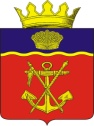 АДМИНИСТРАЦИЯКАЛАЧЁВСКОГО  МУНИЦИПАЛЬНОГО РАЙОНАВОЛГОГРАДСКОЙ  ОБЛАСТИПОСТАНОВЛЕНИЕот  14.02.2020г.        № 139О внесении изменений в постановление администрации Калачевского муниципального района Волгоградской области от 25.01.2017г. № 31 «Об утверждении порядка размещения информации о среднемесячной заработной плате руководителей, их заместителей и главных бухгалтеров муниципальных учреждений и муниципальных унитарных предприятий, учредителем которых является администрация Калачевского муниципального района, в информационно-телекоммуникационной сети «Интернет»» На основании решения Калачевской районной Думы Волгоградской области от 25.12.2018г. № 462 «Об утверждении структуры администрации Калачевского муниципального района Волгоградской области», администрация Калачевского муниципального района Волгоградской области, постановляет:1. Внести в Порядок размещения информации о среднемесячной заработной плате руководителей, их заместителей и главных бухгалтеров муниципальных учреждений и муниципальных унитарных предприятий, учредителем которых является администрация Калачевского муниципального района, в информационно-телекоммуникационной сети "Интернет", утвержденный постановлением администрации Калачевского муниципального района Волгоградской области от 25.01.2017г. № 31 «Об утверждении порядка размещения информации о среднемесячной заработной плате руководителей, их заместителей и главных бухгалтеров муниципальных учреждений и муниципальных унитарных предприятий, учредителем которых является администрация Калачевского муниципального района, в информационно-телекоммуникационной сети "Интернет"» (далее- Порядок) следующее изменение:1.1. По тексту Порядка слова «комитет экономики» заменить словами «отдел экономики» в соответствующих падежах.2.  Настоящее постановление подлежит  официальному опубликованию.3. Контроль исполнения настоящего постановления возложить на первого заместителя главы Калачевского муниципального района Волгоградской области Земскову Н.П.      Глава Калачевского       муниципального района                                 П.Н. Харитоненко
